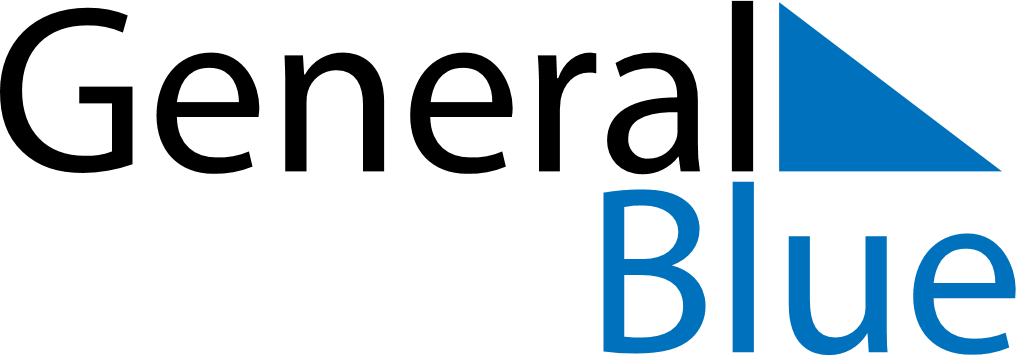 January 2030January 2030January 2030UgandaUgandaMondayTuesdayWednesdayThursdayFridaySaturdaySunday123456New Year’s Day789101112131415161718192021222324252627Liberation Day28293031